РЕШЕТИЛІВСЬКА МІСЬКА РАДА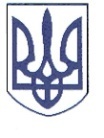 ПОЛТАВСЬКОЇ ОБЛАСТІРОЗПОРЯДЖЕННЯ	03 лютого  2020 року                                                                                           № 63 	Керуючись   статтею  34  Закону  України  ,,Про  місцеве  самоврядування  в   Україні”,  постановою  Кабінету   Міністрів   України   від   20.03.2013   року № 175 ,,Про затвердження Порядку організації громадських та інших робіт тимчасового   характеру” та  з метою  виконання   рішення  виконавчого  комітету №  223  від   28.12.2019 року  ,,Про  організацію  громадських  робіт на 2020 рік”,ЗОБОВ’ЯЗУЮ:	1. Створити  у  лютому 2020 року 1 тимчасове робоче місце інспектора для роботи пов’язаної з документацією в архіві, з оплатою в розмірі мінімальної заробітної плати.	2. Прийом зареєстрованих безробітних здійснювати на створене тимчасове робоче місце (інспектора з 04.02.2020 року по 14.02.2020 року) з оформленням документів згідно з Кодексом законів про працю України.	3. Контроль за виконанням даного розпорядження залишаю за собою.                                        Секретар міської ради                                                                 О.А. ДядюноваПерший заступник міського голови                                      І.В. СивинськаНачальник відділу з юридичних питань та управління комунальним майном                                     Н.Ю. Колотій Заступник начальника відділу бухгалтерськогообліку, звітності та адміністративногогосподарського   забезпечення                                               А.В. Білай                                         Спеціаліст І категорії відділу організаційно-інформаційної роботи, документообігу та управління персоналом                                                       Ю.В. Стеценко    Начальник відділу організаційно-інформаційної роботи, документообігу та управління персоналом                                                        О.О. Мірошник    Начальник відділу сім’ї, соціальногозахисту та охорони здоров’я                                                     Д.С. МомотГоловний спеціаліст відділу сім’ї, соціального захисту та охорони здоров’я                                Л.Г. ТанькоПро створення тимчасових робочих місць для організації та проведення  громадських робіт                                       